Анализдеятельности ГМО учителей математикиза 2022-2023 учебный год Цели деятельности ГМО в 2022-2023 уч. году:повышение профессиональной компетентности педагогов в период обновления содержания образования с целью повышения качества образования;создание условий обучения и воспитания обучающихся, при которых лидирующую позицию занимают направления деятельности, ориентированные на раскрытие интеллектуального, творческого, духовного и физического потенциала обучающихся.Задачи для реализации указанных целей:1) Обеспечение более высокого методического уровня проведения всех видов занятий.2) Повышение качества проведения учебных занятий на основе внедрения новых современных педагогических технологий.3) Представление, трансляция и распространение положительного педагогического опыта по развитию творческой индивидуальности учащихся.Удовлетворение информационных, учебно-методических потребностей педагогов образовательных учреждений и создание условий для дальнейшего самосовершенствования и возможности самореализации педагогов через:педагогические сообщества, такие как ШМО, ГМО и др.;участие в педагогических конкурсах, смотрах, выставках, конференциях, семинарах, форумах;участие в подготовке и проведении городских мероприятий для учащихся (олимпиады, конкурсы, конференции);выпуск методических пособий и т.д.5) Разработка и проведение элективных курсов, факультативов и т.п. для учащихся школ города.6) Создание личных страничек и сайтов учителей для распространения собственного положительного педагогического опыта.Общие выводы: Признать работу ГМО учителей математики в 2022-2023 учебном году хорошей.Руководитель ГМО Стрелецкая Т.В.№ п/пНаправление деятельностиСодержание деятельностиОценка деятельности, выявленные проблемы, недостаткиИнструктивно – организационная работа.4 заседания ГМО: 29.08.2022, 24.11.2022, 21.02.2023, 03.04.2023Изучение Положения о порядке проведения школьного и муниципального этапов всероссийской олимпиады школьников по общеобразовательным предметам в городе Дубне в 2022-2023 учебном году.Изучение текущих документов, касающихся ЕГЭ и ОГЭ-9: критерии оценивания второй части экзаменационной работы (по материалам ФИПИ); оценивание заданий, выполненных учащимися.Анализ результатов единого государственного экзамена, государственной (итоговой) аттестации выпускников 9-х классов ОУ на территории МО в 2023 году. Сборник методических материалов АСОУ.Изучение основных изменений в документообороте аттестации педагогических работников Московской областиНедостаточная активность и инициативность членов ГМО. Повышение квалификации, профессиональное развитие педагогов. Изучение передового опыта педагогического опыта.В соответствии с Порядком аттестации педагогических работников аттестовались учителя- на высшую квалификационную категорию: Черкунова Л.О. ОУ №2, Пимушкина Л.К. ОУ №3, Токарская Л.Л. ОУ №11, Переверзьева Н.С. ОУ №6, Тарасова Л.В. ОУ№6, Андреева Т.В. ОУ№7, Стрелецкая Т.В. ОУ №7,  на первую квалификационную категорию: Черкунова И.С. ОУ №2, Теряева Н.Ю., ОУ№7На заседаниях ГМО с обобщением опыта работы, своими методическими разработками и т. п. выступили: - Шелест Анна Валентиновна, учитель математики ОУ №7, которая поделилась опытом преподавания математики в 5-6 классах по ФГОС третьего поколения в 2022 -2023 учебном году.- Стрелецкая Татьяна Вячеславовна, учитель математики ОУ №7, которая рассказала о математической грамотности как компоненте предметной функциональной грамотности- Стрелецкая Татьяна Вячеславовна, учитель математики ОУ №7, поделилась опытом работы механизмами формирования функциональной грамотности на уроках математики.- Рычкова Татьяна Викторовна, учитель математики лицея «Дубна», которая рассказала о совершенствовании функциональной и математической грамотности в старших классах, об особенностях работы со старшеклассниками.- Пимушкина Любовь Константиновна, учитель математики школы №3. В своём выступлении Любовь Константиновна рассказала об особенностях заданий ОГЭ и ЕГЭ- Стрелецкая Татьяна Вячеславовна, учитель математики школы №7. В своём выступлении она рассказала о наставничестве «учение-ученик», как универсальной технологии передачи опыта, знаний, формирования навыков, компетенций, метакомпетенций и ценностей.- Андреева Татьяна Васильевна, учитель математики школы №7, которая рассказала о наставничестве при организации проектно-исследовательской деятельности школьников.- Шелест Анна Валентиновна, учитель математики школы №7 В своём выступлении Анна Валентиновна рассказала о наставничестве, как процессе целенаправленного формирования личности учащихся- Диденко Татьяна Романовна, методист учебно-методического отдела ЦРО. Она рассказала, как проходят интенсивы на базе ФМЛ им. В.Г. Кадышевского «Подготовка к ОГЭ и ЕГЭ», чем они интересны детям, как на них попасть.Низкая активностьчленов ГМО по распространению и изучению передового педагогического опыта.Применяют учителя ОУ.Состояние преподавания и качество знаний обучающихся – анализ диагностик, результатов итоговой аттестации.Диагностика качества знаний по предмету: проведение региональных диагностических работ с последующим анализом.1. ГМО уделяло внимание вопросам диагностики знаний, умений и навыков учащихся согласно циклограмме исследований. Написаны справки о результатах работ.2.Проведены тренировочные, диагностические работы в 9 и 11 классах в формате Статграда. Диагностическая работа в 9-х классах имела большое значение для подготовки учащихся, выявила, что для улучшения результата в некоторых ОУ систематически отсутствует определенный процент учащихся.ВПР 5-7 класс: для прохождения всего материала скорректировать тематическое планирование.Деятельность по подготовке учащихся и педагогов к итоговой аттестации.1. Анализ результатов итоговой аттестации в 2023 году. Изучение методических и статистических материалов:ПРИКАЗ УПРАВЛЕНИЯ НАРОДНОГО ОБРАЗОВАНИЯ ГОРОДА ДУБНЫ МОСКОВСКОЙ ОБЛАСТИ «Об итогах подготовки и проведения государственной (итоговой) аттестации выпускников 11 классов и по завершению учебного года».Сборник методических материалов АСОУ «АНАЛИЗ РЕЗУЛЬТАТОВ ЕДИНОГО ГОСУДАРСТВЕННОГО ЭКЗАМЕНА В МОСКОВСКОЙ ОБЛАСТИ в 2023 году»;Сборник статистических материалов АСОУ «Единый государственный экзамен на территории Московской области»;2. Изучение и обсуждение особенностей структуры и порядка проведения и проверки ОГЭ выпускников 9 классов в 2023 году на территории Московской области.3. Ознакомление с правилами заполнения бланков ответов и с новой демонстрационной версией экзаменационной работы по математике в 9 классе на территории Московской области. 4. Обсуждение текстов и анализ результатов диагностических исследований в 11 классах (работа в формате ЕГЭ) и диагностических работ в 9 и 11 классах в системе Статград.5. Учителя города прошли обучение в АСОУ, получили сертификаты экспертов предметных комиссий по математике при проведении ЕГЭ-11 в 2023 г. на территории МО6. Учителя города также прошли обучение на экспертов и приняли участие в проверке экзаменационных работ учащихся 9 классов в АСОУ.Основная работа городского методического объединения учителей математики в этом учебном году была направлена на подготовку к Единому Государственному Экзамену по математике и основному выпускному экзамену учащихся 9 классов. Это направление можно считать приоритетным, поэтому в течение года проведена большая и продуктивная работа по  подготовке учащихся и педагогов к итоговой аттестации.Работа с одаренными детьми – организация олимпиад, конференций, конкурсов и т.д., участие в мероприятиях, результативность.Проведение школьного (1-3 октября 2023 года) и муниципального (19.11.2022), регионального туров всероссийской олимпиады школьников 6-11 классов и (11.02.23) городской олимпиады школьников 5 классов.Итоги муниципального этапа всероссийской олимпиады по математике  2022-2023 уч.год. Количество победителей и призёров по классамПодготовка и проведение (25.03.2023) XIII научно-исследовательской конференции школьников 5-7 классов «Юный исследователь», XXV городской научно-практической конференции школьников для учащихся 10-11 классов. Учащиеся школ «играют» в «Кенгуру для всех», «Кенгуру-выпускникам» (международная игра по математике), в общероссийскую игру «Олимпус», принимают участие в интернет- конкурсах и интернет – олимпиадах «Инфоурока» и «Фоксфорда».  Приняли участие среди 6-11 классов - 268 учащихся, среди 5-х классов – 78 учащихся.Призёрами и победителями муниципального этапа стали 102 человека среди 6-11 классов и 28 человек в 5-х классах, 45% из них - это учащиеся лицея №6.Учащиеся были приглашены на региональный этап всероссийской олимпиады по математикеЖюри отметило высокий уровень работ учащихся, глубину раскрытия выбранных тем, компетентность выступающих, умелое использование мультимедийного оборудования при презентации своих работ.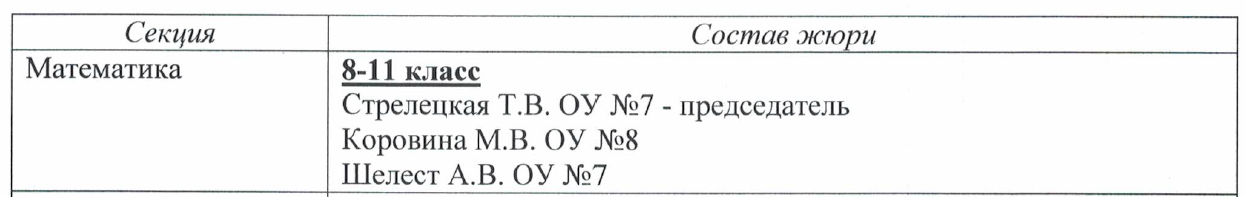 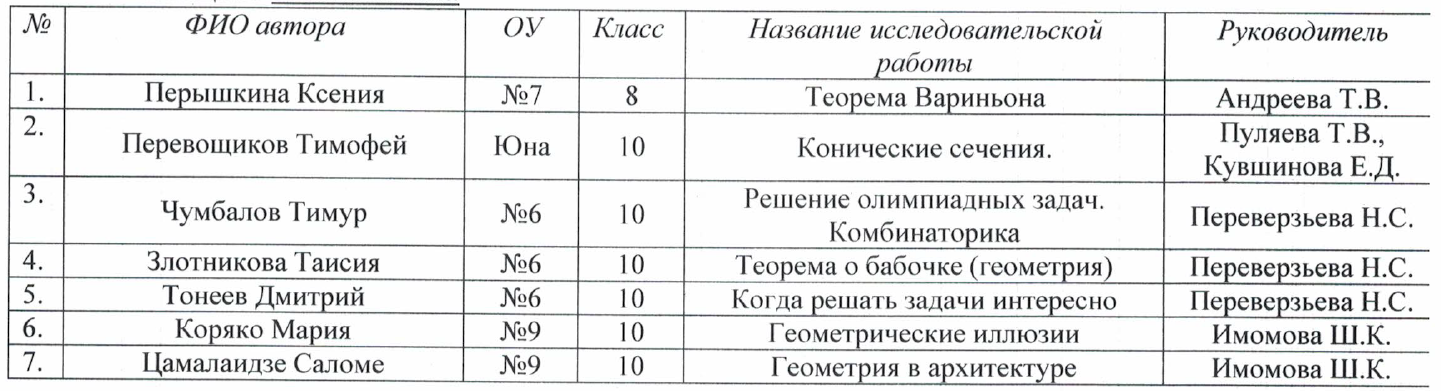 